I.  INSTRUCTIONS:  Submit this form to the Controller’s/Payroll Office for each semester of enrollment no later than the first day of the semester.  Applications received after the first day of the semester will not be eligible for the benefit.II.  EMPLOYEE INFORMATION (PLEASE TYPE OR PRINT)Employee Name: ____________________________________________  CWID: ___________________Campus Phone: ____________________________________  Academic Year: ____________________Semester:  □ Fall     □ Spring     □ 1st Field     □ 2nd Field     □ Summer I   □ Summer IIEmployee’s Department: ___________________________  Email: ______________________I certify that the dependent named below is my dependent child who is unmarried, has not attained age 24, is chiefly dependent upon me for support and maintenance, meets the I.R.S. definition of a dependent, and can be claimed as an exemption on my income tax filing.  I understand I may be required to provide proof of dependent status.  I agree to notify payroll immediately of any change in status with my dependent.  I understand that if any Dependent Tuition Reduction Benefits are granted for an ineligible dependent, I agree to repay the Colorado School of Mines for any Dependent Tuition Benefits received for the semester in which the dependent is determined to be ineligible.  Further, I understand that if I knowingly file a request for an individual who does not qualify as an eligible dependent or otherwise contains any misrepresentation or any false, incomplete, or misleading information, I may be subject to adverse employment action up to and including termination.Employee Signature: _________________________________________  Date: ____________________III.  DEPENDENT STUDENT INFORMATION (PLEASE TYPE OR PRINT)Dependent Student’s Name: ________________________________________  CWID: ______________Email: _________________________________  Relationship to Employee:  ______________________I understand that in order to be eligible for this Dependent Tuition Reduction Benefit I must remain a full time undergraduate student and that I must be in “good standing” as defined by the Colorado School of Mines.  I also understand that once I have completed the requirements for an undergraduate degree, the Dependent Tuition Reduction Benefit will end regardless of whether I apply for graduation and that the maximum number of undergraduate hours to which this benefit may apply is 145 credit hours.  I understand that this benefit does not apply to graduate credit hours.Dependent Student Signature: __________________________________  Date: __________________For University UsePayroll – Eligible employee? Yes □ No □ % Appt: __ Signature:_______________  Date:__________Fin. Aid – Eligible student?  Yes □ No □   Signature: _____________________   Date: ____________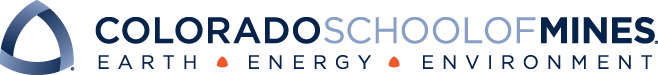 APPLICATIONDEPENDENT TUITION REDUCTION PROGRAM